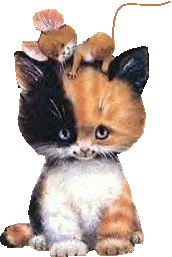 JÍDELNÍČEK SRBEČ16. 4. – 20. 4. 2018  Pondělí         Polévka: brokolicová s vejci (1,3)  16. 4.            Hl. jídlo : rizoto s kuřecím masem, sýr, kyselá okurka (7)                 Obsahuje alergeny: viz pokrm………………………………………………………………………………………………………………………………………….. Úterý             Polévka: luštěninová se zeleninou (1) 17. 4.             Hl. jídlo : treska s brokolicí a sýrem, brambory, rajčatový salát (1,3,4,7)Obsahuje alergeny: viz pokrm…………………………………………………………………………………………………………………………………………… Středa           Polévka: kuřecí vývar s kuskusem (1,9)  18. 4.            Hl. jídlo : boloňské špagety, sýr (1,3,7)Obsahuje alergeny: viz pokrm                 ……………………………………………………………………………………………………………………………………………Čtvrtek         Polévka : zeleninová s kapáním (1,3,9) 19. 4.            Hl. jídlo : hovězí maso na česneku, kari rýže (1) Obsahuje alergeny: viz pokrm……………………………………………………………………………………………………………………………………………Pátek         Polévka :	hovězí vývar s těstovinami (1,3,9)20. 4.           Hl. jídlo : mexické fazole s vepřovým masem, chléb (1)	Obsahuje alergeny: viz pokrm……………………………………………………………………………………………………………………………………………Změna jídelníčku vyhrazena!Přejeme dobrou chuť !Strava je určena k okamžité spotřebě!